Troy Independent School DistrictP.O. Box 409, #1 Trojan RoadTroy, Texas 76579(254) 938-2595 Fax: (254) 938-7323Notice of General Election(Aviso de la elecciön general)To the Registered Voters of the Troy Independent School District:(A los votantes registrados del districto Independiente de la escuela de Troy:)Notice is hereby given that the polling places listed below will be open from 7:00 A.M. to 7:00 P.M., on May 6th, 2023, for voting in a general election to elect two (2) School Trustee positions.(El aviso se da por este medio que los lugares de la interrogaci6n enumerados abajo estarån abiertos a partir de la 7:00 maöana a 7:00 P.M., de mayo el 6 de 2023 para votar en una elecci6n general para elegir (2) a administrador de la escuela cuatro las posiciones.)Location(s) of Polling Places(Direccione(es) De Las Casillas Electorales)Troy Community Center201 East Main StreetTroy, Texas 76579Early voting by personal appearance will be conducted each weekday at:(La votacion adelantada en persona se Ilevara a cabo de lunes a viernes en)Troy City Offices201 East Main StreetTroy. Texas 76579Location- (Sitio) between the hours of 7:30 AM. and 4:30 P.M. beginning on April 24, 2023 and ending on May 2, 2023.(Entre las 7:30 a.m. de la manana y las 4:30 p.m. de la tarde empeznado el abril 24, 2023 y terninado el mayo 2, 2023.)Application for ballot by mail shall be mailed to:(Las solicitudes para boletas que se votaran en ausencia por correo deberan enviarse a:) Early Voting Clerk201 East Main StreetTroy, Texas 76579Application for ballot by mail must be received no later than the close of business on:(Las solicitudes para boletas que se votam en asencia por correo deberan recibirse el fin de las horas de negocia el)April 25, 2023 Abril 25, 2023Issued this the 23rd day of January, 2023.(Emitada este dia 23rd de Enero, 2023.)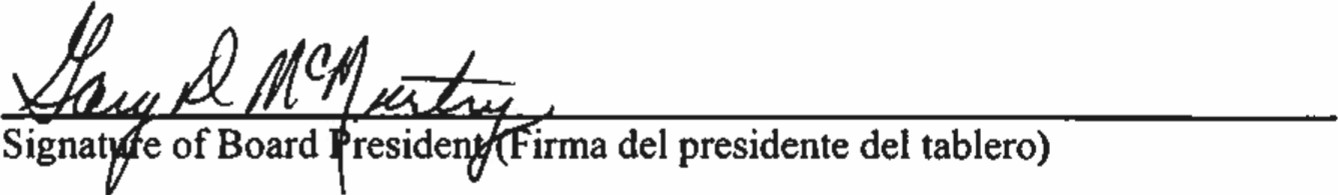 